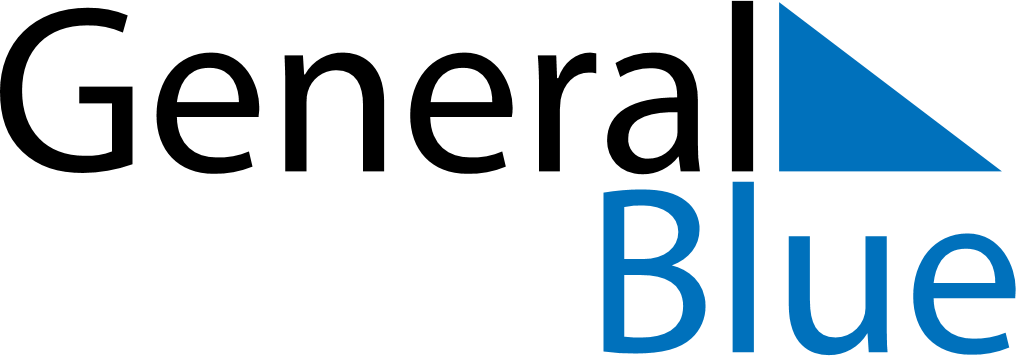 March 2024March 2024March 2024March 2024March 2024March 2024March 2024Absam, Tyrol, AustriaAbsam, Tyrol, AustriaAbsam, Tyrol, AustriaAbsam, Tyrol, AustriaAbsam, Tyrol, AustriaAbsam, Tyrol, AustriaAbsam, Tyrol, AustriaSundayMondayMondayTuesdayWednesdayThursdayFridaySaturday12Sunrise: 6:54 AMSunset: 5:58 PMDaylight: 11 hours and 4 minutes.Sunrise: 6:52 AMSunset: 6:00 PMDaylight: 11 hours and 7 minutes.34456789Sunrise: 6:50 AMSunset: 6:01 PMDaylight: 11 hours and 11 minutes.Sunrise: 6:48 AMSunset: 6:03 PMDaylight: 11 hours and 14 minutes.Sunrise: 6:48 AMSunset: 6:03 PMDaylight: 11 hours and 14 minutes.Sunrise: 6:46 AMSunset: 6:04 PMDaylight: 11 hours and 18 minutes.Sunrise: 6:44 AMSunset: 6:05 PMDaylight: 11 hours and 21 minutes.Sunrise: 6:42 AMSunset: 6:07 PMDaylight: 11 hours and 24 minutes.Sunrise: 6:40 AMSunset: 6:08 PMDaylight: 11 hours and 28 minutes.Sunrise: 6:38 AMSunset: 6:10 PMDaylight: 11 hours and 31 minutes.1011111213141516Sunrise: 6:36 AMSunset: 6:11 PMDaylight: 11 hours and 35 minutes.Sunrise: 6:34 AMSunset: 6:13 PMDaylight: 11 hours and 38 minutes.Sunrise: 6:34 AMSunset: 6:13 PMDaylight: 11 hours and 38 minutes.Sunrise: 6:32 AMSunset: 6:14 PMDaylight: 11 hours and 41 minutes.Sunrise: 6:30 AMSunset: 6:16 PMDaylight: 11 hours and 45 minutes.Sunrise: 6:28 AMSunset: 6:17 PMDaylight: 11 hours and 48 minutes.Sunrise: 6:26 AMSunset: 6:18 PMDaylight: 11 hours and 52 minutes.Sunrise: 6:24 AMSunset: 6:20 PMDaylight: 11 hours and 55 minutes.1718181920212223Sunrise: 6:22 AMSunset: 6:21 PMDaylight: 11 hours and 59 minutes.Sunrise: 6:20 AMSunset: 6:23 PMDaylight: 12 hours and 2 minutes.Sunrise: 6:20 AMSunset: 6:23 PMDaylight: 12 hours and 2 minutes.Sunrise: 6:18 AMSunset: 6:24 PMDaylight: 12 hours and 5 minutes.Sunrise: 6:16 AMSunset: 6:26 PMDaylight: 12 hours and 9 minutes.Sunrise: 6:14 AMSunset: 6:27 PMDaylight: 12 hours and 12 minutes.Sunrise: 6:12 AMSunset: 6:28 PMDaylight: 12 hours and 16 minutes.Sunrise: 6:10 AMSunset: 6:30 PMDaylight: 12 hours and 19 minutes.2425252627282930Sunrise: 6:08 AMSunset: 6:31 PMDaylight: 12 hours and 23 minutes.Sunrise: 6:06 AMSunset: 6:33 PMDaylight: 12 hours and 26 minutes.Sunrise: 6:06 AMSunset: 6:33 PMDaylight: 12 hours and 26 minutes.Sunrise: 6:04 AMSunset: 6:34 PMDaylight: 12 hours and 29 minutes.Sunrise: 6:02 AMSunset: 6:35 PMDaylight: 12 hours and 33 minutes.Sunrise: 6:00 AMSunset: 6:37 PMDaylight: 12 hours and 36 minutes.Sunrise: 5:58 AMSunset: 6:38 PMDaylight: 12 hours and 40 minutes.Sunrise: 5:56 AMSunset: 6:40 PMDaylight: 12 hours and 43 minutes.31Sunrise: 6:54 AMSunset: 7:41 PMDaylight: 12 hours and 46 minutes.